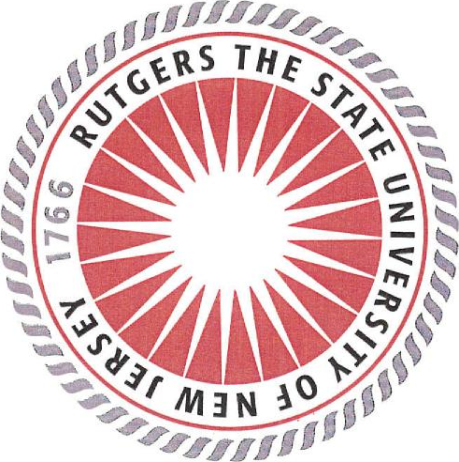 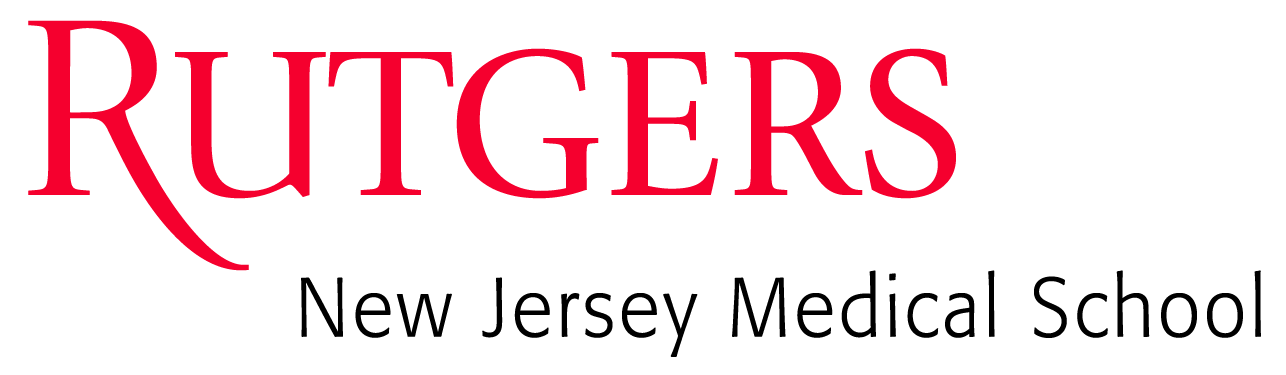 RADIOLOGY BOARD REVIEW 2014OverviewRutgers Biomedical and Health Sciences University, RBHS (New Jersey Medical School, formerly UMDNJ, Newark, NJ) has for the past 18 years been a leader in providing comprehensive review courses in preparation for the Radiology Oral board examination. They have helped over 4000 residents taught by their expert faculty to meet the challenges of the examination. With the change in the exam format, RBHS and the New Jersey Medical School Radiology Faculty have completely reconfigured the review course to reflect current examination requirements.The course will be held over 5 days and consist of both didactic instruction as well as case based reviews across the spectrum of the diagnostic and interventional specialties subject to the examination. In addition, reviews on Physics, Statistics and miscellaneous pertinent practice-based topics will also be included. The course will be held in a recently updated state-of the- art conference venue with internet access. Course Fee:$ 995 for entire course for the first 80 registrants ($ 1195 for next 45)Includes all course sessions, materials, breakfast, lunches and coffee breaks.Course SiteRHBS Newark campus at 185 South Orange Avenue – Lecture Hall B552, Medical Science Building, Newark, NJ 07101. See directional link below.http://rbhs.rutgers.edu/directions_rhsc.shtmlParkingIs available throughout the campus but the closest and most convenient lot is Parking Lot 2 (across from Pathmark supermarket) as shown below in the linkhttp://rumaps.rutgers.edu/sites/rumaps/files/healthsciencesnewarkmap.pdfTarget AudienceRadiology residents preparing for the Qualifying examination of the American Board of Radiology. This course would also be useful for residents and fellows looking to expand their knowledge base as well as practicing radiologists looking to relearn core material.Course DirectorsStephen R. Baker, MD, Professor and ChairSohail Contractor, MD, Associate Professor, Vice ChairCourse DurationMonday, May 5-Friday, May 9Course Schedule7:00 - 7:45 am:           	Registration and Breakfast7:45 - 8:00 am:          	Introduction- Stephen R. Baker, MD8:00 - 10:00 am:      	Chest- Pierre Maldjian, MD                                         		Solitary Pulmonary Nodule	                             		Lung Neoplasms                             		Lung Infections                            		Thoracic Manifestations of AIDS                           		Diffuse Airspace Disease     	                        		Interstitial Lung Diseases	                            		Airways	                           		Mediastinum	                           		Pleural Disease10:00 - 10:15 am:   	Break10: 15 - 12:15 pm:     	 Neuroradiology- Shira Slasky, MD                                		Intracranial Neoplasms 	                            		Adult Tumors 	                            		Pediatric Tumors 	                            		Sellar/ Suprasellar Lesions                                          		CNS Infections                                       		White Matter Diseases                                       		Cerebrovascular Disease 12:15 – 1:00 pm:     	Lunch                                                                     1:00 – 3:00 pm:        	Cardiac- Pierre Maldjian, MD                                  		Anatomy You Must Know	                         		Coronary CT Angiography	                         		Imaging for Pulmonary Vein Ablation	                         		Pulmonary Hypertension	                        		Cardiac Valvular disease	                       		Pericardial Disease                                   		Cardiac MR Techniques and Pulse Sequences                     		MRI of Ischemic Heart Disease                     		MRI of Myocarditis and Cardiomyopathies                    			Cardiac Masses/ Aorta3:00 - 3:15 pm:         	 Break3:15 - 5:15 pm:        	 Nuclear Medicine- Nasrin V. Ghesani, MDNuclear Cardiology: SPECT and PET Myocardial Perfusion  Imaging, viability study and Cardiac blood pool study                                  		PET-CT Tumor Imaging                                  		Lymphoscintigraphy                                  		Radiation Safety                                   		Quality Control5:15 – 5: 30 pm:   	    Break5:30 - 7:00 pm:         	   Interventional -  Sohail Contractor, MD                              	Basic IR- Catheters and wiresClinical IR- Evaluation and periprocedural               management                                                   Biopsies and drainages                                Venous interventions                                                           Tuesday, May 6:7:00 - 8:00 am:          	    Breakfast8:00 - 10:00 am:       	    Body Imaging- Humaira Chaudhry, MDBasic Principles of Liver MR & Hepatic Deposition Disease 
Neoplasms of the Liver 
Highlights of CT and MR of the Pancreas
Imaging of the Spleen CT & MR of the bile ducts and gallbladder 
Upper GI tract 
Lower GI tract 
Everything in between and on top (the peritoneum, omentum and mesentery) 
10:00 - 10:15 am:      	    Break10:15 - 12:15 pm:     	Genito-Urinary Imaging- John Sabatino, MD                                     		Solid & Cystic Renal Masses             		     		Infection,Vascular,& Parenchymal Disease                                    		Renal Pelvis & Ureter                                    		Urinary Bladder & Urethra12:15 - 1:00 pm:          	    Lunch1:00 - 2:00 pm:           	  Body Imaging- Humaira Chaudhry, MD                                    		Bowel and peritoneum                                    		Case Based Reviews2:00 - 3:00 pm:           	 Genito-Urinary Imaging- John Sabatino, MD                                   		Normal Variants & Urinary Trauma             		    		Adrenal Gland & Retroperitoneum             		    		Female Pelvis             		    		Male Pelvis3:00 - 3:15 pm:     		 Break3:15 - 5:15 pm:              Physics- Roger Howell, Ph.D / Edourd Azzam, Ph.D                                    		 X Ray Physics                                     		 Radiobiology5:15 - 5:30 pm:   		 Break5:30 - 7:00 pm:      	Interventional - Sohail Contractor, MD                                                    Aorto-iliac interventions                                       	           Peripheral vascular                                                                         Dialysis access                                                                                      Renal/ mesentericWednesday, May 7:7:00 - 8:00 am:      		   Breakfast8:00  - 10:00 am:    	   Ultrasound Imaging- Ronald Wachsberg, MD                                      	         Ultrasound of the liver              			         Ultrasound of the biliary tract              			         Color and spectral Doppler             			         Ultrasound of small parts (thyroid,               			         parathyroid, prostate, scrotum)10:00 - 10:15 am:    	     Break10:15 - 12:15 pm:   	     Mammo-Basil Hubbi, MD              			           BI-RADS and workup of mammographic and                           			           sonographic abnormalities             Breast MRI and breast interventional        procedures12:15 - 1:00 pm:                    Lunch1:00 - 3:00 pm:                     Ultrasound- Ronald Wachsberg, MD                                                    Gynecologic ultrasound                                                    Ultrasound of pregnancy complications                                                    Ultrasound of fetal anomalies                                                    Ultrasound of the urinary tract                                                    Ultrasound of solid organ transplants3:00 - 3:15 pm:                      Break3:15 - 5:15 pm:                   Physics- Roger Howell, Ph.D                                                      CT physics                                                      Nuclear Medicine physicsThursday, May 8:7:00 - 8:00 am:  		   Breakfast8:00 - 10:00 am:               MSK- Cornelia Wenokor, MD                                                     Trauma                                                      Arthritis                                                      Benign and Malignant Bone Tumors 10:00 - 10:15 am:                 Break10:15  - 12:15 pm               Pediatric Imaging-Neha Kothari, MD			                     Neonatal Chest – surgical & nonsurgical			                     Pediatric Skeletal Radiology12:15 - 1:00 pm:                  Lunch1:00 - 3:00 pm:                  MSK-Cornelia Wenokor, MD                                                  Metabolic Bone Disease                                                    Prosthesis and Hardware Complications                                                   MRI Shoulder, Elbow, Knee and Ankle                                                   Case Based review3: 00 - 3:15 pm:                    Break3:15 - 5:15 pm:                Pediatric Imaging-Neha Kothari, MD 			                  Pediatric Gastrointestinal Radiology			                  Pediatric Chest			                  Pediatric Neoplasms			                  Neonatal CNS Ultrasound5:15 - 5:30 pm:                    Break5:30 - 7: 00pm:                Interventional- Sohail Contractor, MD                                                Hepatobiliary                                                                                   Portal venous/ GI bleed                                                                Thoracic                                                                                             MixedFriday, May 9:7:00 - 8:00 am:                  Breakfast8:00 - 10:00 am:   	            Neuro-Shira Slasky, MD                                              Congenital CNS anomalies                                               Phakomatoses                                               Spine	                                              Extradural lesions      Intradural extramedullary/ intradural      Medullary lesions                                                            Head and Neck                                               Temporal bone                                               Orbits 10:15 - 10:30 am:               Break10:15 - 12: 15 pm:            Nuclear- Nasrin Ghesani, MD Musculoskeletal Scintigraphy                                                                       Infection/inflammation Scintigraphy                                             Endocrine Scintigraphy                                             CNS Scintigraphy                                             Pulmonary Scintigraphy                                             Hepatobiliary Scintigraphy                                            GI Scintigraphic Scintigraphy                                            Genitourinary Tract Scintigraphy                                            Lymphoscintigraphy12:15 - 1:00 pm:                Lunch1: 00 - 3:00 pm:              Physics- Sridhar Kannurpatti, Ph.D                                               US physics                                               MR physics3:00 - 3:15 pm:                Break3:15 -   4:15 pm:              Statistics- Alejandro Castro, MPH4:15 - 5:15 pm:              Mammo- Basil Hubbi, MD                                                 Mixed case reviews        Faculty:Most faculty have taught the review course for at least 5 years consisting of three review courses each year.All faculty are members of the RBHS University and are practicing radiologists or physicists at University Hospital, Newark, NJ. Azzam, Edouard, Professor, Radiation Research, azzamei@njms.rutgers.eduBaker, Stephen, Professor and Chair, bakersr@njms.rutgers.eduCastro, Alejandro, Principal Statistician, castroaf@njms.rutgers.eduChaudhry, Humaira, Assistant Professor, Body Imaging, chaudhhu@njms.rutgers.eduContractor, Sohail, Associate Professor, IR, contrasg@njms.rutgers.eduGhesani, Nasrin, Assistant Professor, Nuclear Medicine, ghesannv@njms.rutgers.eduHowell, Roger, Professor, Radiation Research, rhowell@njms.rutgers.eduHubbi, Basil, Assistant Professor, Mammography, hubbiba@njms.rutgers.eduKannurpatti, Sridhar, Assistant Professor, fMRI Research, kannursr@njms.rutgers.eduKothari, Neha, Clinical Assistant Professor, Pediatrics, kotharna@njms.rutgers.eduMaldjian, Pierre, Professor, Chest, maldipd@njms.rutgers.eduSabatino, John, Assistant Professor, Body Imaging, sabatijo@njms.rutgers.eduSlasky, Shira, Assistant Professor, Neuroradiology, sslasky@gmail.comWachsberg, Ronald, Professor, Ultrasound, wachsbrh@njms.rutgers.eduWenokor, Cornelia, Clinical Assistant Professor, MSK,  cwenokor@earthlink.netRegistration:Please fill out enclosed registration form and mail it back as per the instructions indicated on form.On site registration cannot be guaranteed as space is limited.Accommodations:Check local area hotels such as: CROWNE PLAZA NEWARK, The Hilton at Newark Penn Station or visit http://www.roomkey.comQuestions:For any other or additional information regarding the course, please email or call Mrs. Maria E. Lopez at maria.e.lopez@rutgers.edu or 973-972-5188.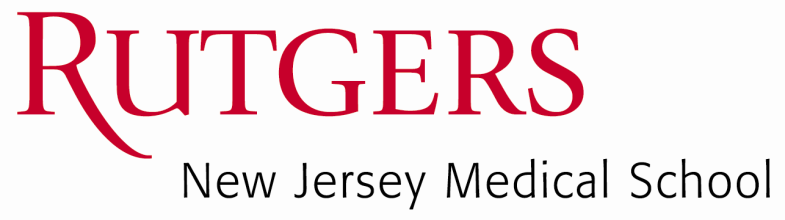 NEW DISCOUNTED RATE!!I wish to register for the New Jersey Medical School-Department of Radiology's new review course which will take place from: (please select one date)⁭ Monday May 5 to Friday, May 9, 2014Registration Fee: $995 for the first 80 registrants and $1195 for the next 45(non-refundable, non-transferable) and does not include hotel costsPlease return this form to: Maria E. Lopez, Radiology Department, Rutgers- New Jersey Medical School, 150 Bergen St. UH C 318 A, Newark, NJ 07101-1709 with a check or money order made payable to: * NJMS – Radiology. Do not send cash.Deposit of $100 (non-refundable, non-transferable) is due in order to hold a spot.Please send only your registration. Multiple registrations using one check will not be accepted.
****Your course date must be noted on the check****Registration balance is due no later than February 15, 2014With a check or money order made payable to: *NJMS – Radiology. Do not send cash.PLEASE PRINT OR TYPE INFORMATIONAmount of payment enclosed $____________  		Balance $__________Name: ________________________________________Home Address: _________________________________City: ____________ State:  _____________ Zip:  _________Institution affiliation:  ____________________________________Cell phone including area code: _______________________ Pager number: ________________E-mail address used most often: (No hotmail accounts) ______________________________Do you have special dietary needs?  Yes _____   No _____If yes please specify __________________________________________________If you have any questions, please email me at maria.e.lopez@rutgers.edu or call 973-972-6025